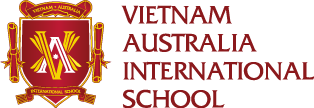 VASER VÌ CỘNG ĐỒNGTên dự án: BE YOURSELF- DON’T BE SHYThời gian thực hiện: 30, 31/12/2021Người thực hiện: + Nguyễn Ngọc Phương Anh+ Nguyễn Quang Nam Long+ Phạm Quốc Thủy+ Phan Thị Phượng – GVCN lớp 10.S2- Cơ sở SunriseMục tiêuNhằm hỗ trợ những học sinh đang có gặp vấn đề về tâm lí, e ngại, khó khăn trong việc học online, gặp các vấn đề về tâm lí giữa dịch bệnhNhằm giúp đỡ các bạn nắm bắt cơ hội chia sẻ tâm tư, suy nghĩ của mình và mong muốn được cùng bạn bè cởi mở, hòa đồng với nhau.Nhằm chia sẻ, cùng hỗ trợ nhau các Tips hay trong học tập, cùng nhau tiến bộ.Lan tỏa các giá trị cốt lõi, kết nối học sinh Vas- Sunrise nói riêng và học sinh Vas toàn hệ thống.Giúp các bạn học sinh có tiếng nói và được thể hiện các thế mạnh của bản thânGia đình, cộng đồng thực sự quan tâm, hiểu và biết được các bạn học sinh đang cần gì để được hỗ trợ phát triển tốt nhất.Cách thực hiệnBước chuẩn bịCả nhóm sẽ thiết kế survey online gửi đến các bạn học sinh, khảo sát các vấn đề mà các bạn đang gặp phải cũng như mong muốn riêng của các bạn trong học tập.Tổng hợp phiếu khảo sát để rút ra kết luận về tình hình chung, tình trạng, nguyên nhân của vấn đềLên kế hoạch thuyết trình về đề tài: “Be Yourself- don’t be shy”Bước tiến hànhNhóm thực hiện sẽ gửi phiếu khảo sát online đến các bạn học sinh Vas- Sunrise để khảo sát các vấn đề liên quan.Thống kê, tổng hợp kết quả, tìm ra hướng giải quyết vấn đề.Nhóm sẽ đề ra hướng tạo lập nên câu lạc bộ tự chọn cho các bạn học sinh tham gia, theo sở thích và sở trường.Kết thúc dự ánTạo nên một môi trường học tập lành mạnh, không khí thoải mái, cởi mở giữa các bạn học sinhCác bạn tự ý thức được vai trò của cá nhân và định hướng được các giải pháp để tự giải quyết các vấn đề cá nhân gặp phảiCác học sinh tham gia dự án có tâm tư cởi mở hơn, học hỏi thêm được cách sắp xếp lịch học sao cho hợp lí, khoa học và học tập tiến bộ.Các học sinh có cơ hội được thể hiện bản thân, học cách đón nhận các sự việc, đón nhận và xây dựng những suy nghĩ tích cực, vì cộng đồng.Người lập dự ánNguyễn Ngọc Phương Anh Nguyễn Quang Nam Long Phạm Quốc ThủyPhan Thị Phượng